Clase 4 Aptus 4° Básico CienciasOA. Medir la masa de un líquido.Recordemos un poco la materia.Todos lo que existe esta hecho de materia. La materia puede presentarse en tres estados. Sólidos, líquido y gaseoso.Todos los objetos vivos y no vivos, están hechos de materia. La materia tiene masa que es la cantidad de materia que tiene un cuerpo y lo puedo medir con una balanza.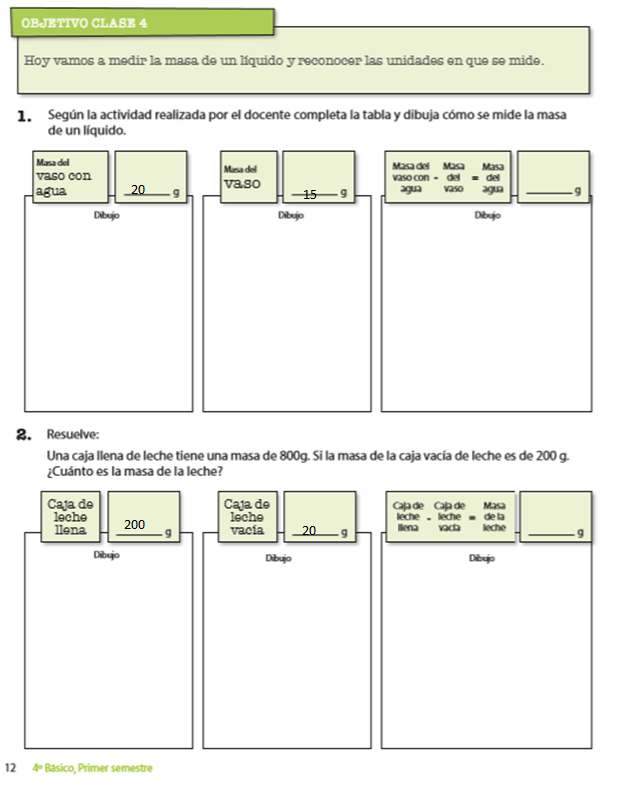 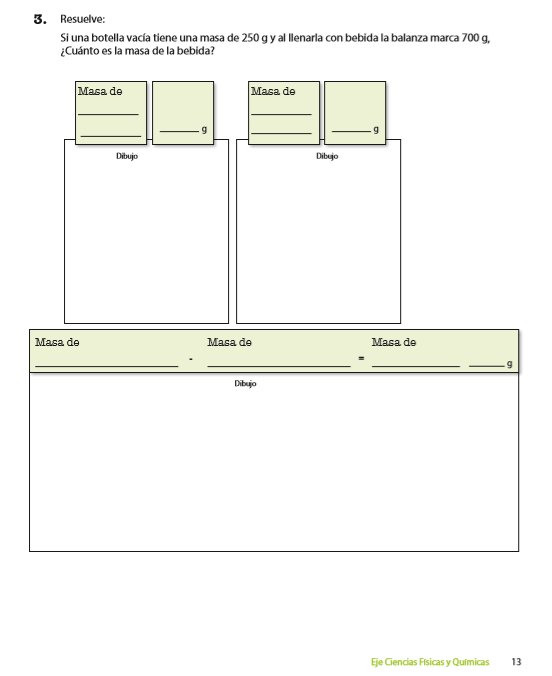 Las partículas están unidas por lo tanto el objeto es duro y de forma definidaLas partículas están un tanto separadas por lo que el líquido puede escurrir y no tiene  forma definida, adoptara la forma del envase que lo contenga.Las partículas están dispersas, por lo tanto no hay forma definida, ocupan todo el espacio disponible (gases) 